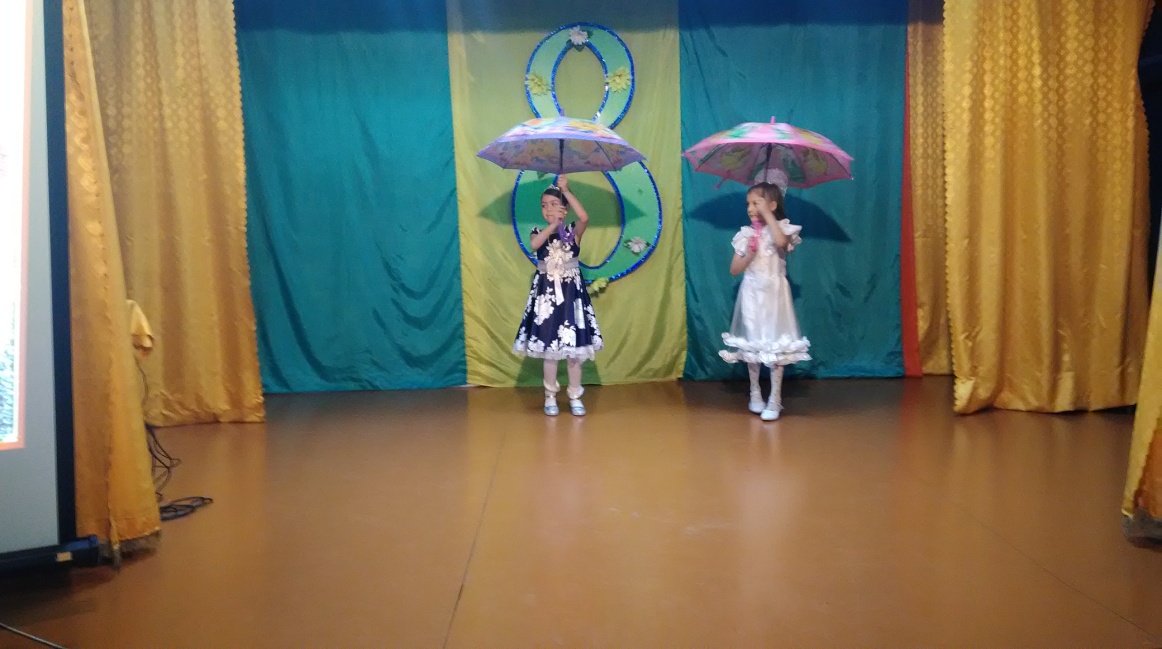                 Замечательный весенний день восьмого марта невозможно представить без улыбок самых близких и родных для нас людей — мам, бабушек, дочерей, сестер, подруг, жен.   Традиционно 8 марта 2019 года  в Клубе деревни Кочерикова прошел праздничный концерт «И ты прекрасна как весна!» подготовленный Специалистом  совместно с участниками творческого коллектива. В торжественной обстановке были отмечены местные женщины, среди которых участницы вокального коллектива «Сельские беседушки» - на протяжении многих лет своим творчеством коллектив прославляет не только родную деревню Кочерикова но и Усольский район. А так же традиционно от лица специалиста Клуба были отмечены    мамы, бабушки - чьи дети занимаются в художественной самодеятельности и радуют всех своими творчеством односельчан. 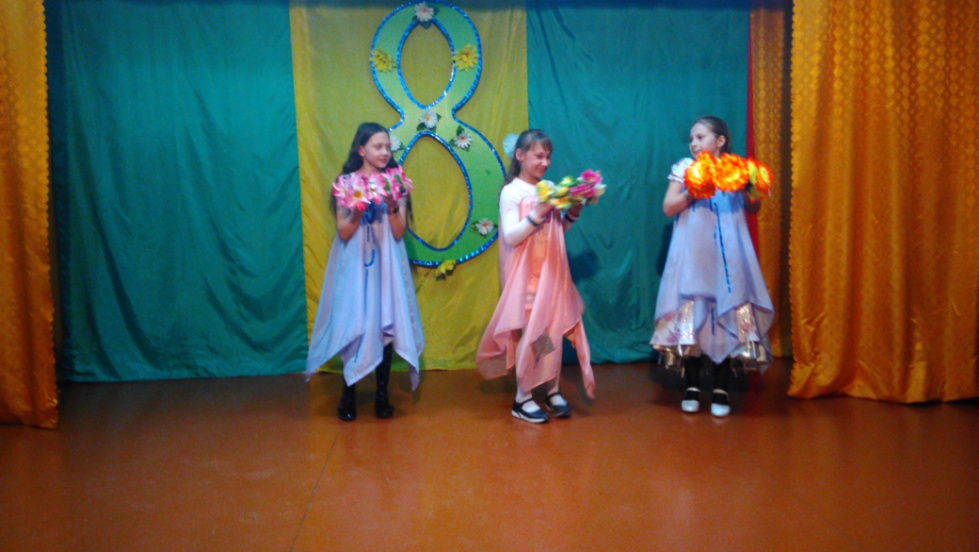 Много теплых  и праздничных поздравлений   было сказано со сцены в этот день в адрес всех женщин Кочерикова, а местные артисты, поздравляя всех присутствующих,  радушно и искренне  дарили  им свои творческие музыкальные подарки.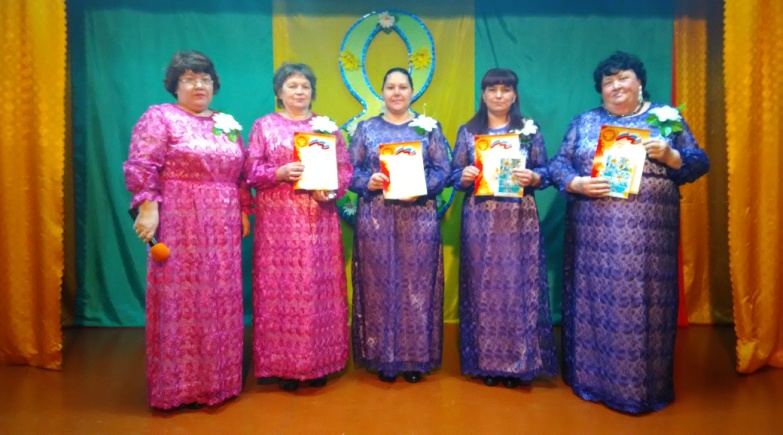 Е. Пиндичук Специалист Клуба д Кочерикова 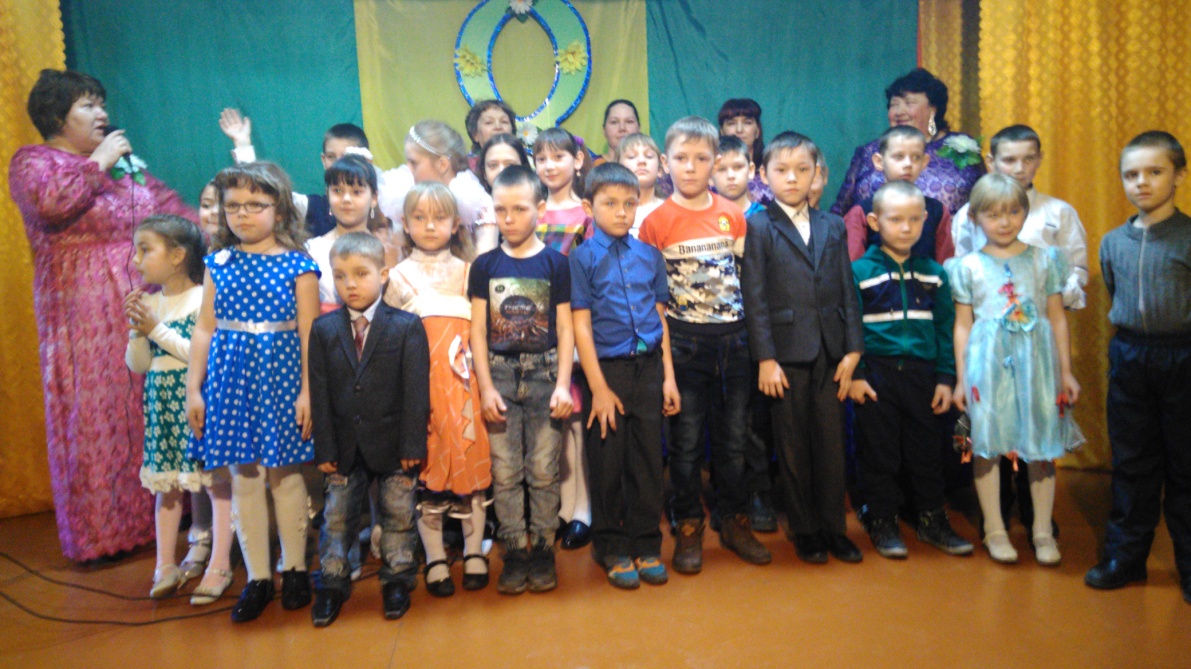 